Section 1 : Identification du produit et de la sociétéProducteur : 				ArianePlastAdresse :				4 Terrasse de Bretagne					57400 SARREBOURGTéléphone :				03 87 25 66 94Fax :					03 87 25 66 99Nom du produit :			TPU 85AUtilisation générale :	Industrie de transformation des matières plastiquesTéléphone d’urgence :		06 52 04 34 31Section 2 : DescriptionLa résine est un polyuréthane thermoplastique à base de polyester. Elle possède d'excellentes propriétés mécaniques et bonnes caractéristiques d'amortissement.Le TPU 85A peut être transformé par impression 3d.Températures d’extrusionImpressionSection 3 : Caractéristiques techniquesSection 4 : Conditions de stockage et manutentionLes résines TPU sont fournies sous forme de granulés ou de filaments, emballées dans des sacs étanches à l'humidité. Toutes les résines TPU ont été séchées avant d'être emballées. Les résines TPU Arianeplast doivent être conservées dans un environnement frais et sec dans leur emballage d'origine jusqu'à leur utilisation. Le stockage température de stockage ne doit pas dépasser 30°C. Si une partie seulement partie des résines TPU d'un sac, le reste des résines le reste des résines TPU doit être fermé hermétiquement.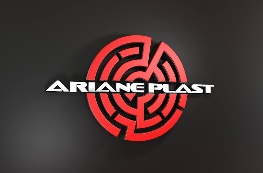 Fiche technique(REACH Regulation EC No. 453/2010)TPU 85AIdentifiant du document :TPU-TEC-001Révision : 1.0Date de révision : 29/09/2021Fiche technique(REACH Regulation EC No. 453/2010)TPU 85ADate de publication : 29/09/2021Révision : 1.0Date de révision : 29/09/2021Fiche technique(REACH Regulation EC No. 453/2010)TPU 85APage 1 sur 2Zone d’alimentationZone de CompressionZone de mesureDie180-185°C190-195°C190-195°C185-190°CTemperature de la buseTemperature du PlateauVitesse230°C60°C10 à 20 mm/sArticlesUnitésASTM1085AGravité spécifiquegr./cm3D-7921.18DuretéShore AD-224085ARésistance à la tractionMpapsiD-412385500Module d'élasticité@50% d'élongationMpapsiD-4124.1600@100% d'élongationMpapsiD-4125.9850@300% d'élongationMpapsiD-412121800Elongation à la rupture %D-412580